When clicking on the banner on the library search page to sign in: 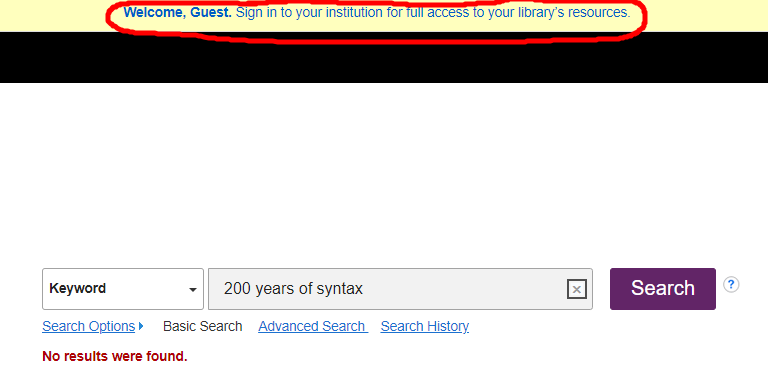 It will take you to this EBSCO page: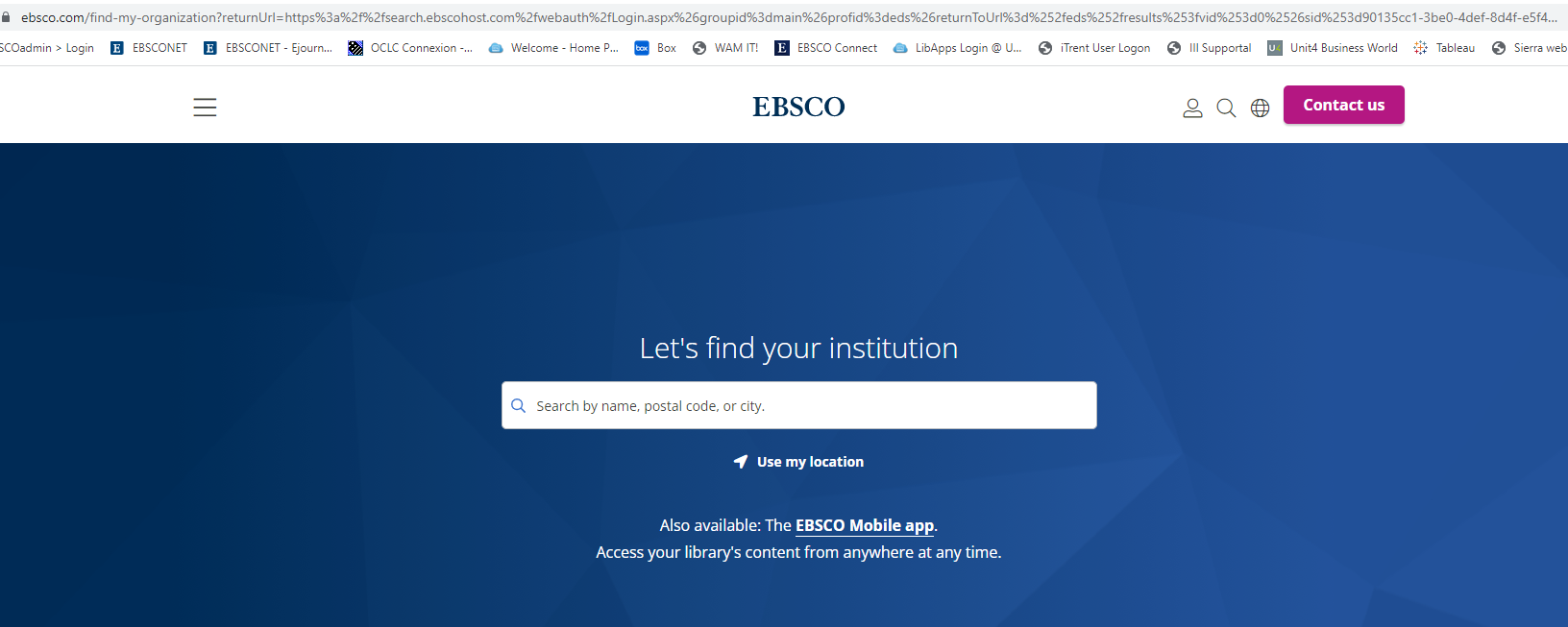 Type in University of Essex in the search box and hit enter. Click on the result: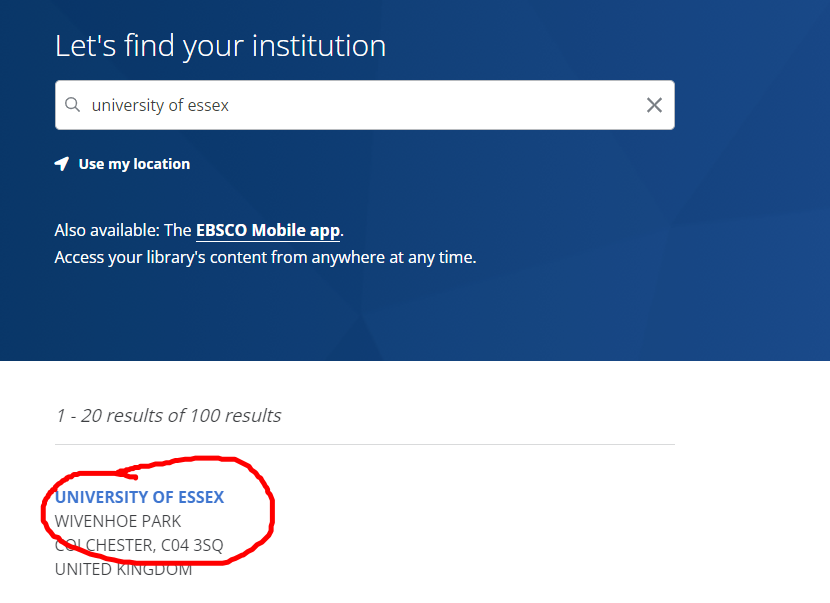 You should then be taken to this sign-in page: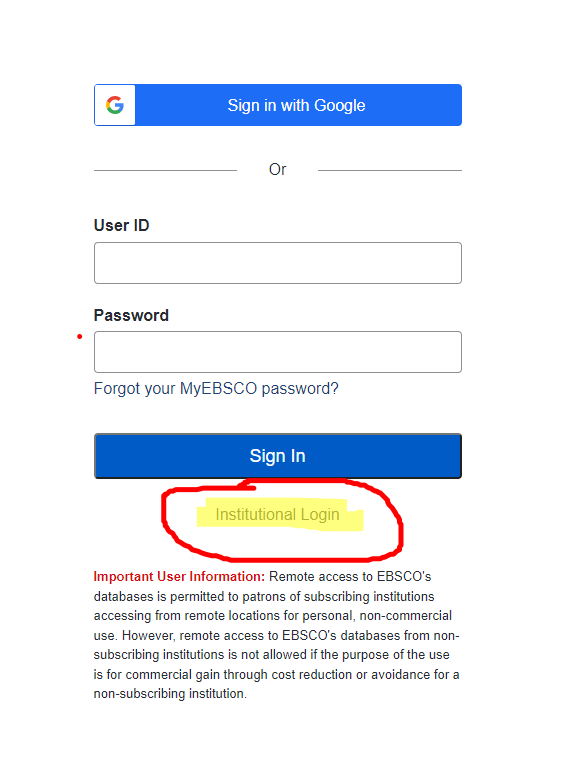 Click on the “Institutional login” link underneath the Sign in button.This should then either log you in automatically (if you’ve already signed in on your device) or take you to the Essex lego man login screen: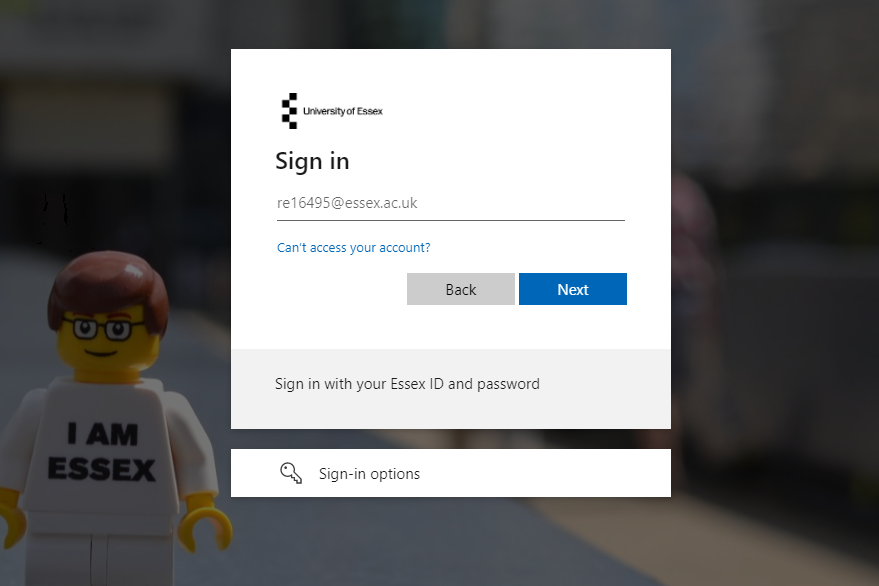 On this page input your Essex login details. 